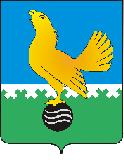 Ханты-Мансийский автономный округ-Юграмуниципальное образованиегородской округ город Пыть-ЯхАДМИНИСТРАЦИЯ ГОРОДАП О С Т А Н О В Л Е Н И ЕОб осуществлении ведомственного контроля в сфере закупок для обеспечения муниципальных нуждВ соответствии со статьей 100 Федерального закона от 05.04.2013                           № 44-ФЗ «О контрактной системе в сфере закупок товаров, работ, услуг для обеспечения государственных и муниципальных нужд»,Утвердить:Порядок осуществления ведомственного контроля в сфере закупок для обеспечения муниципальных нужд согласно приложению №1.Регламент проведения ведомственного контроля в сфере закупок для обеспечения муниципальных нужд согласно приложению №2.Установить, что органами ведомственного контроля являются:Департамент образования и молодежной политики администрации города в отношении муниципальных бюджетных общеобразовательных учреждений города Пыть-Яха, а также в отношении МБУ Центр «Современник».Отдел по культуре и искусству администрации города в отношении МБОУ ДО «Детская школа искусств».Отдел по физической культуре и спорту в отношении МБОУ МБУ СШ, МБУ СШОР.Управление по экономике администрации города в отношении и отдел территориального развития администрации города в отношении МКУ «Управление капитального строительства г. Пыть-Яха».Комитет по финансам администрации города в отношении МКУ «Центр бухгалтерского и комплексного обслуживания муниципальных учреждений г. Пыть-Яха», МКУ «Управление материально-технического обеспечения органов местного самоуправления города Пыть-Яха», МБУ «Многофункциональный центр предоставления государственных и муниципальных услуг города Пыть-Яха».Управление по делам гражданской обороны и чрезвычайным ситуациям администрации города в отношении МКУ «Единая дежурно-диспетчерская служба города Пыть-Яха».Отделу по наградам, связям с общественными организациями и СМИ (О.В. Кулиш) опубликовать постановление в печатном средстве массовой информации «Официальный вестник».Отделу по информационным ресурсам (А.А. Мерзлякову) разместить постановление на официальном сайте администрации города в сети Интернет.Настоящее постановление вступает в силу после его официального опубликования.Пункты 3, 4 приложения № 2 к настоящему постановлению вступают в силу с 01 января 2019 года.Считать утратившим силу постановление администрации города от 10.09.2014 № 225-па «Об утверждении порядка осуществления ведомственного контроля в сфере закупок для обеспечения муниципальных нужд».Контроль за выполнением постановления возложить на заместителя главы  города  -председателя комитета по финансам Стефогло В.В.Глава города Пыть-Яха                                                                 О.Л. КовалевскийПриложение №1                                                                к постановлению администрации                                               города Пыть-ЯхаПорядок осуществления ведомственного контроля в сфере закупок товаров, работ, услуг для обеспечения муниципальных нужд  (далее - Порядок) Общие положенияНастоящий Порядок устанавливает правила осуществления ведомственного контроля в сфере закупок товаров, работ, услуг для обеспечения муниципальных нужд городского округа город Пыть-Ях  (далее – ведомственный контроль) органами ведомственного контроля за соблюдением Федерального закона от 05.04.2013 № 44-ФЗ «О контрактной системе в сфере закупок товаров, работ, услуг для обеспечения государственных и муниципальных нужд» (далее – Закон о контрактной системе) и иных нормативных правовых актов в сфере закупок товаров, работ, услуг  при осуществлении закупок путем проведения конкурентных способов определения поставщиков (подрядчиков, исполнителей) в отношении подведомственных им заказчиков администрации города Пыть-Яха (далее – заказчики).Предметом ведомственного контроля является соблюдение заказчиками, в том числе их контрактными службами, контрактными управляющими, комиссиями по осуществлению закупок Закона о контрактной системе.Ведомственный контроль осуществляется в соответствии с регламентом, утвержденным настоящим постановлением.При осуществлении ведомственного контроля органы ведомственного контроля осуществляет проверку соблюдения Закона о контрактной системе, в том числе:а) соблюдения ограничений и запретов, установленных Законом о контрактной системе;б) соблюдение требований к обоснованию к обоснованию закупок и обоснованности закупок;в) соблюдения требований о нормировании в сфере закупок;г) правильности определения и обоснования начальной (максимальной) цены контракта;д) соответствия информации об объеме финансового обеспечения, включенной в планы закупок, информации об объеме финансового обеспечения для осуществления закупок, утвержденном и доведенном до сведения заказчика;е) соответствия информации об идентификационных кодах закупок и об объеме финансового обеспечения для осуществления данных закупок, содержащейся:-в планах-графиках, - информации, содержащейся в планах закупок;-в протоколах определения поставщиков (подрядчиков, исполнителей), - информации, содержащейся в документации о закупках;-в условиях проектов контрактов, направляемых участникам закупок, с которыми заключаются контракты, - информации, содержащейся в протоколах определения поставщиков (подрядчиков, исполнителей);-в реестре контрактов, заключенных заказчиками, - условиям контрактов;ж) предоставления учреждениям и предприятиям уголовно-исполнительной системы, организациям инвалидов преимущества в отношении предлагаемой ими цены контракта;з) соблюдения требований, касающихся участия в закупках субъектов малого предпринимательства, социально ориентированных некоммерческих организаций;и) соблюдения требований по определению поставщика (подрядчика, исполнителя);к) применения заказчиком мер ответственности и совершения иных действий в случае нарушения подрядчиком условий контракта;л) соответствия выполненной работы (ее результата) условиям контракта;м) своевременности, полноты и достоверности отражения в документах учета выполненной работы (ее результата);н) соответствия использования выполненной работы (ее результата) целям осуществления закупки.Ведомственный контроль осуществляется в форме предварительного, текущего и последующего контроля.Ведомственный контроль осуществляется посредством проведения выездных или документарных мероприятий ведомственного контроля.Права и обязанности должностных лиц органов ведомственного контроляОрганами ведомственного контроля определяются должностные лица, уполномоченные на осуществление ведомственного контроля.Должностные лица органов ведомственного контроля, уполномоченные на осуществление мероприятий ведомственного контроля, должны иметь высшее образование или дополнительное профессиональное образование в сфере закупок.	Должностные лица органов ведомственного контроля имеют право:запрашивать и получать на основании мотивированного запроса в письменной форме информацию, документы (заверенные копии документов) и материалы;получать необходимые объяснения в письменной форме, в форме электронного документа и (или) устной форме по вопросам проводимого мероприятия ведомственного контроля;при осуществлении выездных проверок беспрепятственно посещать помещения и территории, которые занимают объекты проверок, требовать предъявления результатов выполненных работ.Должностные лица органов ведомственного контроля обязаны:своевременно и в полной мере исполнять предоставленные в соответствии с настоящим постановлением полномочия по предупреждению, выявлению и пресечению нарушений Закона о контрактной системе и иных нормативных правовых актов в сфере закупок товаров, работ, услуг;проводить проверки в соответствии с настоящим постановлением и достоверно отражать их результаты в соответствующих актах;знакомить руководителя или иное должностное лицо заказчика с результатами проверок.	Приложение №2                                                           к постановлению   администрации                                               города Пыть-ЯхаРегламент проведения ведомственного контроля в сфере закупок для обеспечения муниципальных нужд(далее - Регламент)Общие положенияНастоящий Регламент определяет правила и требования к процедурам организации и проведения мероприятий в форме предварительного, текущего и последующего контроля при осуществлении ведомственного контроля органами ведомственного контроля.	1.2. Выездные или документарные мероприятия ведомственного контроля проводимые в форме текущего и последующего контроля проводятся по поручению, приказу (распоряжению) руководителя органа ведомственного контроля или иного лица, уполномоченного руководителем органа ведомственного контроля, в котором указывается наименование органа ведомственного контроля, осуществляющего ведомственный контроль, наименование заказчика, в отношении которого принято решение о проведении проверки, вид проверки (выездная или документарная), форма контроля (текущий, последующий), проверяемый период (при наличии) при последующем контроле, состав должностных лиц, уполномоченных на проведение контрольного мероприятия, срок проведения контрольного мероприятия, перечень основных вопросов, подлежащих изучению в ходе контрольного мероприятия.	1.3. Текущий и последующий контроль осуществляется органами ведомственного контроля в соответствии с утвержденным планом мероприятий ведомственного контроля в сфере закупок (далее - план контрольных мероприятий). 	1.4.План контрольных мероприятий утверждается руководителем органа ведомственного контроля.1.5. План контрольных мероприятий должен содержать следующие сведения:а) наименование заказчика, в отношении которого принято решение о проведении мероприятий ведомственного контроля;б) предмет контрольного мероприятия; в) период времени, за который проверяется деятельность заказчика;г) вид контрольного мероприятия (выездное или документарное);д) форма контроля (текущий, последующий);е) дату начала и дату окончания проведения контрольного мероприятия;ж) план контрольных мероприятий может содержать иную информацию.1.6. Орган ведомственного контроля уведомляет заказчика о проведении мероприятия ведомственного контроля путем направления уведомления о проведении такого мероприятия (далее - уведомление).1.7. Уведомление должно содержать следующую информацию:а) наименование заказчика, которому адресовано уведомление;б) предмет мероприятия ведомственного контроля (проверяемые вопросы), в том числе период времени, за который проверяется деятельность заказчика;в) вид мероприятия ведомственного контроля (выездное или документарное);г) форма контроля (текущий, последующий);д) дата начала и дата окончания проведения мероприятия ведомственного контроля;е) перечень должностных лиц, уполномоченных на осуществление мероприятия ведомственного контроля;ж) запрос о предоставлении документов, информации, материальных средств, необходимых для осуществления мероприятия ведомственного контроля;з) информация о необходимости обеспечения условий для проведения выездного мероприятия ведомственного контроля, в том числе о предоставлении помещения для работы, средств связи и иных необходимых средств и оборудования для проведения такого мероприятия.1.8. Срок проведения мероприятия ведомственного контроля не может составлять более чем 15 календарных дней и может быть продлен только один раз не более чем на 15 календарных дней по решению руководителя органа ведомственного контроля или лица, его замещающего.1.9. По результатам мероприятий по осуществлению ведомственного контроля, должностными лицами органа ведомственного контроля оформляется акт проверки, который подписывается должностным лицом органа ведомственного контроля, ответственным за проведение мероприятия ведомственного контроля, и представляется руководителю органа ведомственного контроля или иному уполномоченному руководителем ведомственного контроля лицу. 1.10. Акт проверки должен состоять из вводной, описательной, мотивировочной и резолютивной частей.1.10.1. Вводная часть акта проверки должна содержать:а) наименование органа ведомственного контроля, осуществляющего ведомственный контроль;б) номер, дату составления акта;в) основание проведения мероприятия по ведомственному контролю;г) сроки осуществления мероприятия по ведомственному контролю;д) период проведения мероприятия по ведомственному контролю;е) состав должностных лиц, уполномоченных на проведение контрольного мероприятия;ж) наименование, адрес местонахождения заказчика, в отношении которого принято решение о проведении мероприятия по ведомственному контролю.1.10.2. Описательная часть акта проверки должна содержать систематизированное изложение документально подтвержденных фактов нарушений, выявленных в ходе проверки, или указание на отсутствие таковых и связанных с этими фактами обстоятельств, имеющих значение для принятия правильного решения по результатам проверки.1.10.3. В мотивировочной части акта проверки должны быть указаны нормы законодательства, которые нарушены заказчиком, оценка этих нарушений либо сведения об отсутствии таких нарушений.1.10.4. Резолютивная часть акта проверки должна содержать выводы о наличии (отсутствии) нарушений законодательства о контрактной системе в деятельности заказчика.1.11. Копия акта проверки направляется заказчику, в отношении которого проведены мероприятия по ведомственному контролю, в срок не позднее десяти рабочих дней с даты окончания проведения контрольного мероприятия.Заказчик контроля вправе представить письменные возражения на акт выездной проверки (ревизии) в срок до 5 рабочих дней со дня его получения.1.12. При выявлении нарушений по результатам мероприятия ведомственного контроля должностными лицами, уполномоченными на проведение мероприятий ведомственного контроля, разрабатывается и утверждается план устранения выявленных нарушений с указанием сроков их устранения.1.13. План устранения выявленных нарушений направляется объекту контроля не позднее 30 дней с даты составления акта проверки.1.14. Заказчик направляет в орган ведомственного контроля отчет об устранении нарушений согласно плану, указанному в пункте 1.12. настоящего Регламента.1.15. Результаты контрольных мероприятий направляются заместителю главы города курирующего заказчика, в отношении которого осуществляются контрольные мероприятия.1.16. Материалы по результатам мероприятий ведомственного контроля, в том числе план устранения выявленных нарушений, указанный в пункте 13 настоящего Регламента, а также иные документы и информация, полученные (разработанные) в ходе проведения мероприятий ведомственного контроля, хранятся органом ведомственного контроля не менее 3 лет.Проведение предварительного контроляПредварительный контроль осуществляется в целях предупреждения нарушений требований Закона о контрактной системе и иных нормативных правовых актов в сфере закупок товаров, работ, услуг до начала проведения конкурентных способов определения поставщика (подрядчика, исполнителя).При проведении предварительного контроля органы ведомственного контроля осуществляет проверку соблюдения Закона о контрактной системе, в том числе:соблюдения ограничений и запретов, установленных Законом о контрактной системе;соблюдения требований о нормировании в сфере закупок;соблюдение требований к обоснованию закупок и обоснованности закупок;правильности определения и обоснования начальной (максимальной) цены контракта;соответствия информации об объеме финансового обеспечения, включенной в планы закупок, информации об объеме финансового обеспечения для осуществления закупок, утвержденном и доведенном до сведения заказчика;соблюдения требований, касающихся участия в закупках субъектов малого предпринимательства, социально ориентированных некоммерческих организаций;предоставления учреждениям и предприятиям уголовно-исполнительной системы, организациям инвалидов преимущества в отношении предлагаемой ими цены контракта;соблюдения иных требований, установленных Законом о контрактной системе и иных нормативных правовых актов в сфере закупок товаров, работ, услуг при осуществлении закупок.Предварительный контроль осуществляется путем проведения документарного мероприятия.Для проведения предварительного контроля заказчики предоставляют в орган ведомственного контроля документы, подписанные уполномоченным лицом Заказчика, содержащие:описание объекта закупки (техническое задание);проект муниципального контракта (договора);обоснование (расчет) начальной (максимальной) цены контракта (договора);используемые в расчете коммерческие предложения, скриншоты и иные источники информации;критерии оценки (в случае проведения конкурсов, запроса предложений);копия соглашения о проведении совместных конкурсов и аукционов (в случае проведения совместных конкурсов и аукционов);иные документы по усмотрению Заказчика, необходимые для проведения процедуры определения поставщика (подрядчика, исполнителя).Срок проведения предварительного контроля не может превышать трех рабочих дней со дня предоставления заказчиком документов, указанных в пункте 2.4. настоящегоPar0 Регламента.В случае необходимости предоставления заказчиками дополнительных документов срок проведения предварительного контроля может быть продлен не более чем на три рабочих дня со дня получения органом ведомственного контроля дополнительных документов.По результатам предварительного контроля заказчику выдается положительное или отрицательное заключение органа ведомственного контроля. В случае выдачи отрицательного заключения, орган ведомственного контроля указывает в таком заключении перечень допущенных нарушений Закона о контрактной системе и иных нормативных правовых актов в сфере закупок товаров, работ, услуг при осуществлении закупок. Заказчик в течение трех рабочих дней устраняет нарушения и повторно направляет документы на осуществление закупки в орган ведомственного контроля для проведения предварительного контроля.После получения положительного заключения органа ведомственного контроля, заказчик в течение следующего рабочего дня со дня получения такого заключения направляет документы, предусмотренные пунктом 2.4. настоящего Регламента и заключение органа ведомственного контроля на осуществление закупки в уполномоченный орган для определения поставщика (подрядчика, исполнителя).Проведение текущего контроляТекущий контроль проводится в целях предупреждения и пресечения нарушений требований Закона о контрактной системе и иных нормативных правовых актов в сфере закупок товаров, работ, услуг в ходе выполнения заказчиками функций и осуществления полномочий в сфере закупок.Текущий контроль проводится в соответствии с утвержденным планом контрольных мероприятий.При проведении текущего контроля органы ведомственного контроля осуществляют проверку соблюдения Закона о контрактной системе, в форме выездной или документарной проверки, в том числе:соответствия выполненной работы (ее результата) условиям контракта;применения заказчиком мер ответственности и совершения иных действий в случае нарушения подрядчиком условий контракта;своевременности, полноты и достоверности отражения в документах учета выполненной работы (ее результата);соблюдения иных требований, установленных Законом о контрактной системе и иных нормативных правовых актов в сфере закупок товаров, работ, услуг при осуществлении закупок.Текущий контроль осуществляется путем проведения выездных и документарных мероприятий (проверок).При выездной проверке текущий контроль осуществляется по месту осуществления Заказчиком, в отношении которого проводятся мероприятия по ведомственному контролю, приемки поставленного товара, выполненной работы (услуги). Документарная проверка при текущем контроле результатов отдельного этапа исполнения контракта осуществляется по месту нахождения органа ведомственного контроля путем анализа и проверки информации, документов и материалов, представленных по запросам органа ведомственного контроля, в том числе с предоставлением фото и (или) видеосъемки результата исполнения контракта (при наличии), а также с использованием информации, размещенной в единой информационной системе в сфере закупок (при необходимости). Проведение последующего контроляПоследующий контроль осуществляется в целях пресечения нарушений требований Закона о контрактной системе и иных нормативных правовых актов в сфере закупок товаров, работ, услуг по завершении выполнения заказчиками функций и осуществления полномочий в сфере закупок.Последующий контроль проводится в соответствии с утвержденным планом контрольных мероприятий.При проведении последующего контроля органы ведомственного контроля осуществляют проверку соблюдения Закона о контрактной системе, в том числе:- соответствия информации об идентификационных кодах закупок и об объеме финансового обеспечения для осуществления данных закупок, содержащейся:-в планах-графиках, - информации, содержащейся в планах закупок;-в протоколах определения поставщиков (подрядчиков, исполнителей), - информации, содержащейся в документации о закупках;-в условиях проектов контрактов, направляемых участникам закупок, с которыми заключаются контракты, - информации, содержащейся в протоколах определения поставщиков (подрядчиков, исполнителей);-в реестре контрактов, заключенных заказчиками, - условиям контрактов;- соблюдения требований по определению поставщика (подрядчика, исполнителя);- соответствия выполненной работы (ее результата) условиям контракта;- применения заказчиком мер ответственности и совершения иных действий в случае нарушения поставщиком (подрядчиком, исполнителем) условий контракта;- своевременности, полноты и достоверности отражения в документах учета поставленного товара, выполненной работы (ее результата) или оказанной услуги;- соответствия использования поставленного товара, выполненной работы (ее результата) или оказанной услуги целям осуществления закупки.- соблюдения иных требований, установленных Законом о контрактной системе и иных нормативных правовых актов в сфере закупок товаров, работ, услуг при осуществлении закупок.Последующий контроль осуществляется путем проведения выездных и документарных мероприятий (проверок).Для проведения последующего контроля заказчику необходимо в сроки, установленные органом ведомственного контроля предоставить к проверке запрашиваемые информацию и документы, в том числе с предоставлением фото и (или) видео съемки результата исполнения контракта (при наличии).Требования к составлению и представлению отчетностио результатах проведения мероприятий ведомственного контроляДолжностные лица органа ведомственного контроля направляют в контрольно-ревизионный отдел администрации города квартальный, годовой отчет о результатах ведомственного контроля в сфере закупок для формирования сводного отчета по форме согласно Приложению, к настоящему Регламенту5.2. Квартальный отчет направляется не позднее 25 числа последнего месяца отчетного квартала. 5.3. Сводный отчет направляется главе города в сроки, установленные распоряжением администрации города для предоставления квартальной и годовой отчетности.													Приложение к регламенту проведения 														ведомственного контроля в сфере закупок 													для обеспечения муниципальных нуждОтчето результатах ведомственного контроля в сфере закупок за __________Наименование органа ведомственного контроля_____________________п/пОбъект контроляПредмет, форма, вид контроляПроверяемый периодСрок проведения контрольных мероприятийОбъем проверенных средств тыс. руб. Количество проверенных закупокРезультаты контрольных мероприятий Нарушения, выявленные в ходе контрольных мероприятийМеры, принятые по результатам ведомственного контроля